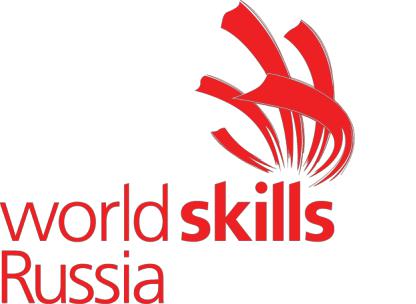 Конкурсное заданиеКомпетенция«Медицинский и социальный уход»Конкурсное задание включает в себя следующие разделы:Формы участия в конкурсеЗадание для конкурсаМодули задания и необходимое время. Критерии оценкиНеобходимые приложения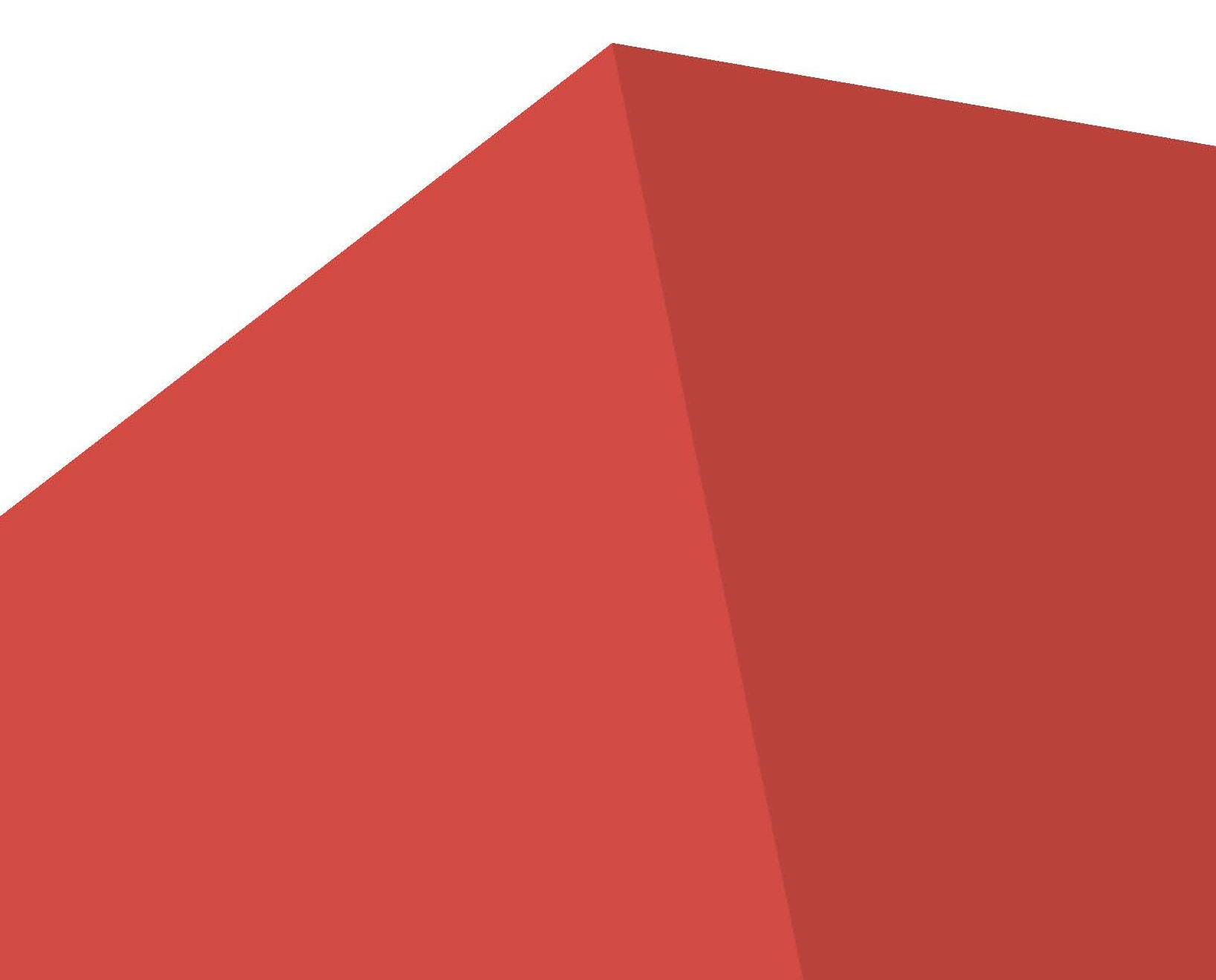 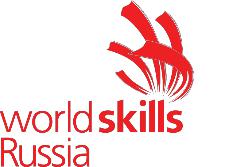 ФОРМЫ УЧАСТИЯ В КОНКУРСЕИндивидуальный конкурс.ЗАДАНИЕ ДЛЯ КОНКУРСАсоревнованиях по компетенции проверка знаний и понимания осуществляется посредством оценки выполнения практической работы. Отдельных теоретических тестов на знание и понимание не предусмотрено.Конкурсные задания составлены на основе Спецификации стандартов WorldSkills (WSSS) которые определяют знание, понимание, умения и конкретные компетенции, и лежат в основе лучших международных практикотношении  технологий  и  профессионального  ухода,  в  соответствии  спрофессиональными образовательными программами среднего профессионального образования, разработанными на основе федеральныхгосударственных образовательных стандартов по специальности «Сестринское дело» и в соответствии с Национальными стандартами РФ. «Алгоритмы специализированной медицинской помощи больным сахарным диабетом»*, «Безопасное перемещение пациентов с сосудистыми мозговыми синдромами и гемиплегией»*, «Клинические рекомендации по диагностике и лечению синдрома диабетической стопы».*Конкурсное задание состоит из нескольких отдельных модулей, которые проводятся в одной из зон - сфер медицинского и социального ухода. Все модули имеют равное значение в зонах ухода:Зона 1 - уход в стационареЗона 2 – уход в дневном стационаре.Все зоны воспроизводят реальные направления в данной отрасли, а именно: уход в стационаре, а также уход в дневном стационаре.В каждой зоне Конкурсант выполняет задания, основанные на имитации потребностей пациентов/клиентов в соответствующей обстановке.Модули Конкурсного задания могут иметь различнуюот 25 до 45 минут, включая время подготовки 5минут.Оценка Конкурсного задания будет основываться на следующих критериях:Организация и управление работой.Коммуникация и межличностные навыки.Инновации и творческий подход в решении проблем.Оценка и планирование работы с пациентом/клиентом.Организация и проведение работы с пациентом/ клиентом.Оценка работы с пациентом /клиентом.Вне зависимости от количества модулей, Конкурсное задание должно включать оценку по каждому из разделов WSSS. Конкурсное задание не должно выходить за пределы WSSS. Оценка знаний участника должна проводиться исключительно через практическое выполнение Конкурсного задания. При выполнении Конкурсного задания не оценивается знание правил и норм WSR.Схема оценок основана на Техническом описании компетенции.Общее количество баллов по всем модулям равно 100.МОДУЛИ ЗАДАНИЯ И НЕОБХОДИМОЕ ВРЕМЯ.КРИТЕРИИ ОЦЕНКИ.Конкурсное задание состоит из следующих модулей:МодульВ: Осуществление доказательного ухода в условиях медицинской организации (стационар).Модуль C: Осуществление ухода, обучения пациента в условиях медицинской организации (дневной стационар)Описание проекта и заданий МодульВ: Осуществление доказательного ухода в условиях медицинской организации (стационар).Выполнение модуля В  Конкурсного задания 35 минут, включая время подготовки 5минут.Инструкции для участниковВы можете перечитать план в течение 5 минут, данных на ознакомление. Когда вы приступите к соревнованиям, пожалуйста, отдайте план экспертам.Выполнение.В начале выполнения модуля Конкурсного задания у васесть 5 минут для ознакомления с обстановкой, в период ознакомления Вы ничего не трогаете, не перемещайте, не разговариваете с пациентом.Внимательно прочитайте описание ситуации. Выполняйте задания, которые указаны в описании. Данная ситуация приближена к реальной, действуйте в ситуации, как в реальной рабочей обстановке. Время на выполнение модуля A- 25 минут, включая время подготовки 5 минут. Схема оценок основана на Техническом описании компетенции.Схема оценок Модуля ВОписание проекта и заданийМодуль С. Осуществление ухода, обучения пациента в условиях медицинской организации (дневной стационар)Выполнение модуля Конкурсного задания 25 минут, включая время подготовки 5минутИнструкции для участниковВы можете перечитать план в течение 5 минут, данных на ознакомление. Когда вы приступите к соревнованиям, пожалуйста, отдайте план экспертам.Выполнение.В начале выполнения модуля Конкурсного задания у васесть 5 минут для ознакомления с обстановкой, в период ознакомления Вы ничего не трогаете, не перемещайте, не разговариваете с пациентом.Внимательно прочитайте описание ситуации. Выполняйте задания, которые указаны в описании. Данная ситуация приближена к реальной, действуйте в ситуации, как в реальной рабочей обстановке. Время на выполнение модуля - 25 минут, включая время подготовки 5 минут.Если у вас переводчик, то вам предоставляется 5 дополнительных минут на выполнение задания (если необходимо).Схема оценок Модуля С Субъективные оценки - Не применимо4.ПРИЛОЖЕНИЯ К ЗАДАНИЮ1.  Приложение Температурный лист Форма № 004/у.Приложение  Листок врачебных назначений.Приложенние  - Легенда статистаПриложениеПлан деятельности.Приложение  Памятка для пациента.Приложение Дневник самоконтроля пациента с СД.Copyright © Союз «Ворлдскиллс Россия» «Медицинский и  социальный уход»2РазделКритерии% от общейWSSSсуммыбаллов1Организация и управление работой102Коммуникация и межличностные отношения253Инновации и творческий подход в решении проблем104Оценка и планирование необходимой работы с10пациентом/клиентом5Организация и проведение работы с35пациентом/клиентом6Оценка работы с пациентом/клиентом.10всего100Субъективные оценки - Не применимоСубъективные оценки - Не применимоCopyright © Союз «Ворлдскиллс Россия» «Медицинский и  социальный уход»3НазваниеОписание модуляЗадания модулямодуляЗона 1Составьте письменныйСоставьте письменныйСтационарплан заданий, которые выплан заданий, которые выуходдолжны выполнитьдолжны выполнитьПланирование.сегодня в каждом модуле.сегодня в каждом модуле.Планирование.сегодня в каждом модуле.сегодня в каждом модуле.Поставьте временныеПоставьте временныерамки к заданиям.рамки к заданиям.Поставьте задания вПоставьте задания влогическом порядке.логическом порядке.Запишите важные цели,Запишите важные цели,которые преследуюткоторые преследуюткаждые задания.каждые задания.Зона 1 Стационар Осуществление доказательного ухода в условиях медицинской организацииПациент в возрасте 29лет находится в палате стационара, после операции.Ds: Закрытый перелом со смещением большеберцовой кости. Состояние после операции (остеосинтез). Два дня назад пациент был доставлен в стационар бригадой скорой помощи после футбольного матча, в котором он принимал участие. Накануне прошел дождь, и пациент во время матча упал, почувствовал резкую боль в ноге. Он выпил обезболивающее лекарство, но через 3 часа дома нога сильно отекла, и боль усилилась. Родители вызвали скорую помощь и его увезли в стационар, после рентгенографии обнаружили перелом и предложили сделать операцию – остеосинтез. Сегодня ему разрешено вставать и необходимо научиться передвигаться. Он переживает за прооперированную ногу, боится ее потревожить, пока боль его почти не беспокоит.1. Выполните назначения.2. Осуществите доказательный уход за пациентом.3. Оцените функциональное состояние пациента.4. Заполните медицинскую документацию.5. Обеспечьте самостоятельное и безопасное перемещение пациента1. Выполните назначения.2. Осуществите доказательный уход за пациентом.3. Оцените функциональное состояние пациента.4. Заполните медицинскую документацию.5. Обеспечьте самостоятельное и безопасное перемещение пациентаCopyright © Союз «Ворлдскиллс Россия» «Медицинский и  социальный уход»5РазделКритерииОценкиWSSSСубъективнаяОбъективнаяОбщая(если этоприменимо)1Организация и управление работой05,0502Коммуникация и межличностные013,013,0отношения3Инновации и творческий подход в05,05,0решении проблем4Оценка и планирование05,05,0необходимой работы с5,05,0необходимой работы спациентом/клиентом5Организация и проведение работы017,017,0с пациентом/клиентом6Оценка работы с05,05,0пациентом/клиентом.Всего5050Субъективные оценки - Не применимоСубъективные оценки - Не применимоНазвание модуляОписание модуляОписание модуляОписание модуляОписание модуляОписание модуляОписание модуляОписание модуляЗадания модуляЗона 2СоставьтеДневной стационарписьменный планвыполнить сегодняПланирование.выполнить сегодняПоставьтевременные рамки кзаданиям.Поставьте задания влогическомпорядке.Запишите важныепреследуют каждыезадания.Пациентка – студентка  3 курса университета, возраст 20 лет, пришла на консультацию в дневной стационар. Ds: СД 1 тип. В стационаре после обследования и лечения ей назначили введение инсулина по схеме. Пациентка всегда активно занималась в фитнес-клубе. Последние 6-8 месяцев она постоянно испытывала жажду при этом кожа стала суше, иногда появлялся зуд, она сильнее уставала. После 2-3 часовой физической нагрузки и работы она всегда чувствовала слабость, потоотделение. Она умеет пользоваться шприц-ручкой, после выписки чувствует себя лучше и снова возобновила занятия в фитнес-клубе.Пациентка – студентка  3 курса университета, возраст 20 лет, пришла на консультацию в дневной стационар. Ds: СД 1 тип. В стационаре после обследования и лечения ей назначили введение инсулина по схеме. Пациентка всегда активно занималась в фитнес-клубе. Последние 6-8 месяцев она постоянно испытывала жажду при этом кожа стала суше, иногда появлялся зуд, она сильнее уставала. После 2-3 часовой физической нагрузки и работы она всегда чувствовала слабость, потоотделение. Она умеет пользоваться шприц-ручкой, после выписки чувствует себя лучше и снова возобновила занятия в фитнес-клубе.Пациентка – студентка  3 курса университета, возраст 20 лет, пришла на консультацию в дневной стационар. Ds: СД 1 тип. В стационаре после обследования и лечения ей назначили введение инсулина по схеме. Пациентка всегда активно занималась в фитнес-клубе. Последние 6-8 месяцев она постоянно испытывала жажду при этом кожа стала суше, иногда появлялся зуд, она сильнее уставала. После 2-3 часовой физической нагрузки и работы она всегда чувствовала слабость, потоотделение. Она умеет пользоваться шприц-ручкой, после выписки чувствует себя лучше и снова возобновила занятия в фитнес-клубе.Пациентка – студентка  3 курса университета, возраст 20 лет, пришла на консультацию в дневной стационар. Ds: СД 1 тип. В стационаре после обследования и лечения ей назначили введение инсулина по схеме. Пациентка всегда активно занималась в фитнес-клубе. Последние 6-8 месяцев она постоянно испытывала жажду при этом кожа стала суше, иногда появлялся зуд, она сильнее уставала. После 2-3 часовой физической нагрузки и работы она всегда чувствовала слабость, потоотделение. Она умеет пользоваться шприц-ручкой, после выписки чувствует себя лучше и снова возобновила занятия в фитнес-клубе.Пациентка – студентка  3 курса университета, возраст 20 лет, пришла на консультацию в дневной стационар. Ds: СД 1 тип. В стационаре после обследования и лечения ей назначили введение инсулина по схеме. Пациентка всегда активно занималась в фитнес-клубе. Последние 6-8 месяцев она постоянно испытывала жажду при этом кожа стала суше, иногда появлялся зуд, она сильнее уставала. После 2-3 часовой физической нагрузки и работы она всегда чувствовала слабость, потоотделение. Она умеет пользоваться шприц-ручкой, после выписки чувствует себя лучше и снова возобновила занятия в фитнес-клубе.Пациентка – студентка  3 курса университета, возраст 20 лет, пришла на консультацию в дневной стационар. Ds: СД 1 тип. В стационаре после обследования и лечения ей назначили введение инсулина по схеме. Пациентка всегда активно занималась в фитнес-клубе. Последние 6-8 месяцев она постоянно испытывала жажду при этом кожа стала суше, иногда появлялся зуд, она сильнее уставала. После 2-3 часовой физической нагрузки и работы она всегда чувствовала слабость, потоотделение. Она умеет пользоваться шприц-ручкой, после выписки чувствует себя лучше и снова возобновила занятия в фитнес-клубе.Пациентка – студентка  3 курса университета, возраст 20 лет, пришла на консультацию в дневной стационар. Ds: СД 1 тип. В стационаре после обследования и лечения ей назначили введение инсулина по схеме. Пациентка всегда активно занималась в фитнес-клубе. Последние 6-8 месяцев она постоянно испытывала жажду при этом кожа стала суше, иногда появлялся зуд, она сильнее уставала. После 2-3 часовой физической нагрузки и работы она всегда чувствовала слабость, потоотделение. Она умеет пользоваться шприц-ручкой, после выписки чувствует себя лучше и снова возобновила занятия в фитнес-клубе.Пациентка – студентка  3 курса университета, возраст 20 лет, пришла на консультацию в дневной стационар. Ds: СД 1 тип. В стационаре после обследования и лечения ей назначили введение инсулина по схеме. Пациентка всегда активно занималась в фитнес-клубе. Последние 6-8 месяцев она постоянно испытывала жажду при этом кожа стала суше, иногда появлялся зуд, она сильнее уставала. После 2-3 часовой физической нагрузки и работы она всегда чувствовала слабость, потоотделение. Она умеет пользоваться шприц-ручкой, после выписки чувствует себя лучше и снова возобновила занятия в фитнес-клубе.Пациентка – студентка  3 курса университета, возраст 20 лет, пришла на консультацию в дневной стационар. Ds: СД 1 тип. В стационаре после обследования и лечения ей назначили введение инсулина по схеме. Пациентка всегда активно занималась в фитнес-клубе. Последние 6-8 месяцев она постоянно испытывала жажду при этом кожа стала суше, иногда появлялся зуд, она сильнее уставала. После 2-3 часовой физической нагрузки и работы она всегда чувствовала слабость, потоотделение. Она умеет пользоваться шприц-ручкой, после выписки чувствует себя лучше и снова возобновила занятия в фитнес-клубе.Пациентка – студентка  3 курса университета, возраст 20 лет, пришла на консультацию в дневной стационар. Ds: СД 1 тип. В стационаре после обследования и лечения ей назначили введение инсулина по схеме. Пациентка всегда активно занималась в фитнес-клубе. Последние 6-8 месяцев она постоянно испытывала жажду при этом кожа стала суше, иногда появлялся зуд, она сильнее уставала. После 2-3 часовой физической нагрузки и работы она всегда чувствовала слабость, потоотделение. Она умеет пользоваться шприц-ручкой, после выписки чувствует себя лучше и снова возобновила занятия в фитнес-клубе.1. Выполните назначения.2. Заполните медицинскую документацию.3. Осуществите доказательный уход за пациентом.4. Проведите профилактику осложнений у данного пациента.5. Проведите обучение пациента  в соответствии с его потребностями.1. Выполните назначения.2. Заполните медицинскую документацию.3. Осуществите доказательный уход за пациентом.4. Проведите профилактику осложнений у данного пациента.5. Проведите обучение пациента  в соответствии с его потребностями.Copyright © Союз «Ворлдскиллс Россия» «Медицинский и  социальный уход»7РазделКритерииОценкиWSSSСубъективнаяОбъективнаяОбщая(если этоприменимо)1Организация и управление работой05,05,02Коммуникация и межличностные013,013,0отношения3Инновации и творческий подход в05,05,0решении проблем4Оценка и планирование05,05,0необходимой работы с5,05,0необходимой работы спациентом/клиентом5Организация и проведение работы017,017,0с пациентом/клиентом6Оценка работы с05,05,0пациентом/клиентом.Всего5050ВсегоCopyright © Союз «Ворлдскиллс Россия» «Медицинский и  социальный уход»8